San MarinoSan MarinoSan MarinoSan MarinoFebruary 2029February 2029February 2029February 2029SundayMondayTuesdayWednesdayThursdayFridaySaturday12345678910Feast of Saint Agatha111213141516171819202122232425262728NOTES: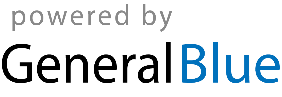 